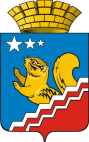 Свердловская областьГЛАВА ВОЛЧАНСКОГО ГОРОДСКОГО ОКРУГАпостановление07.07. .	      	                                                                                                           № 488   г. ВолчанскО проведении публичных слушаний в Волчанском городском округе          Руководствуясь Федеральным законом от 06 октября 2003 года №  131 «Об общих принципах организации местного самоуправления в Российской Федерации», Уставом Волчанского городского округа, Положением «О порядке организации и проведения публичных слушаний в муниципальном образовании Волчанский городской округ», утвержденным Решением Волчанской городской Думы от 23.08.2012 года №  144 (в редакции Решения Волчанской городской Думы от 20.09.2012 года №  158), ПОСТАНОВЛЯЮ:1. Назначить 10 августа 2015 года публичные слушания по обсуждению проекта Решения Думы Волчанского городского округа «О внесении изменений в Устав Волчанского городского округа».2. Провести публичные слушания с участием депутатов Волчанской городской Думы, представителей администрации Волчанского городского округа, представителей организаций всех форм и форм собственности,  расположенных на территории Волчанского городского округа, граждан Волчанского городского округа.3. Установить:3.1. время проведения публичных слушаний в 17.00 часов;3.2. место проведения – зрительный зал Дома культуры муниципального автономного учреждения культуры «Культурно – досуговый центр», расположенный по адресу: город Волчанск, улица Уральского Комсомола, дом 4.4. Назначить:4.1. председательствующим на публичных слушаниях главу Волчанского городского округа Вервейна А.В.;4.2. ответственным за подготовку публичных слушаний и секретарем при проведении публичных слушаний инспектора организационного отдела администрации Волчанского городского округа Ройд Ю.А.Настоящее постановление опубликовать в газете «Муниципальный Вестник» и обнародовать на официальном сайте  Волчанского городского округа в сети «Интернет».Контроль за исполнением настоящего постановления возложить на главу Волчанского городского округа Вервейна А.В.Глава городского округа                                                                 А. В. Вервейн   Публичные слушания 10 августа 2015 годаУважаемые жители г. Волчанска!10 августа 2015 года по инициативе Главы  Волчанского городского округа состоятся публичные слушания по проекту решения Волчанской городской Думы «О внесении изменений в Устав Волчанского городского округа».Время проведения: 10.08.2015 г. – 17.00 часов.Место проведения публичных слушаний: зрительный зал Дома культуры муниципального автономного учреждения культуры «Культурно – досуговый центр», расположенный по адресу: город Волчанск, улица Уральского Комсомола, дом 4.Прием предложений по обсуждаемому вопросу в письменной форме производится в здании администрации городского округа, в рабочие дни (приемная главы Волчанского городского округа, e-mail: volchansk@list.ru с пометкой «Публичные слушания»,  контактный телефон 8 (34383) 5 – 21 – 40, Ройд Юлия Андреевна)